CALCIO A CINQUESOMMARIOSOMMARIO	1COMUNICAZIONI DELLA F.I.G.C.	1COMUNICAZIONI DELLA L.N.D.	1COMUNICAZIONI DELLA DIVISIONE CALCIO A CINQUE	1COMUNICAZIONI DEL COMITATO REGIONALE MARCHE	1NOTIZIE SU ATTIVITA’ AGONISTICA	2COMUNICAZIONI DELLA F.I.G.C.COMUNICAZIONI DELLA L.N.D.COMUNICAZIONI DELLA DIVISIONE CALCIO A CINQUECOMUNICAZIONI DEL COMITATO REGIONALE MARCHEPer tutte le comunicazioni con la Segreteria del Calcio a Cinque - richieste di variazione gara comprese - è attiva la casella e-mail c5marche@lnd.it; si raccomandano le Società di utilizzare la casella e-mail comunicata all'atto dell'iscrizione per ogni tipo di comunicazione verso il Comitato Regionale Marche. PRONTO AIA CALCIO A CINQUE334 3038327SPOSTAMENTO GARENon saranno rinviate gare a data da destinarsi. Tutte le variazioni che non rispettano la consecutio temporum data dal calendario ufficiale non saranno prese in considerazione. (es. non può essere accordato lo spostamento della quarta giornata di campionato prima della terza o dopo la quinta).Le variazione dovranno pervenire alla Segreteria del Calcio a Cinque esclusivamente tramite mail (c5marche@lnd.it) con tutta la documentazione necessaria, compreso l’assenso della squadra avversaria, inderogabilmente  entro le ore 23:59 del martedì antecedente la gara o entro le 72 ore in caso di turno infrasettimanale.Per il cambio del campo di giuoco e la variazione di inizio gara che non supera i 30 minuti non è necessaria la dichiarazione di consenso della squadra avversaria.AUTORIZZAZIONE EX ART. 34/3 N.O.I.F.Vista la certificazione presentata in conformità all’art. 34/3 delle N.O.I.F. si concede l’autorizzazione (al compimento del 14° anno di età per le calciatrici e del 15° anno di età per i calciatori) ai seguenti calciatori:ULISSE SARA            nata 28.03.2005	A.S.D. ACLI MANTOVANI CALCIO A 5NOTIZIE SU ATTIVITA’ AGONISTICACALCIO A CINQUE SERIE C1RISULTATIRISULTATI UFFICIALI GARE DEL 29/11/2019Si trascrivono qui di seguito i risultati ufficiali delle gare disputateGIUDICE SPORTIVOIl Giudice Sportivo, Avv. Claudio Romagnoli, nella seduta del 04/12/2019, ha adottato le decisioni che di seguito integralmente si riportano:GARE DEL 23/11/2019 PROVVEDIMENTI DISCIPLINARI In base alle risultanze degli atti ufficiali sono state deliberate le seguenti sanzioni disciplinari. A CARICO DI SOCIETA' AMMENDA Euro 80,00 CALCETTO CASTRUM LAURI 
Per aver la propria tifoseria durante la gara tenuto un comportamento irriguardoso ed offensivo nei confronti dei due arbitri. Il provvedimento viene assunto nel presente CU a seguito di supplemento di referto inviato dal direttore di gara successivamente alla pubblicazione del precedente CU. GARE DEL 29/11/2019 PROVVEDIMENTI DISCIPLINARI In base alle risultanze degli atti ufficiali sono state deliberate le seguenti sanzioni disciplinari. A CARICO DI SOCIETA' AMMENDA Euro 200,00 MONTESICURO TRE COLLI 
Per aver a fine gara alcuni propri sostenitori, dopo essere entrati nel terreno di gioco scagliatisi verbalmente e fisicamente contro alcuni calciatori della squadra avversaria senza peraltro causare conseguenze fisiche. Tutto veniva riportato alla calma grazie all'intervento dei calciatori locali. A CARICO CALCIATORI NON ESPULSI DAL CAMPO SQUALIFICA PER UNA GARA PER RECIDIVA IN AMMONIZIONE (V INFR) AMMONIZIONE (III INFR) AMMONIZIONE (II INFR) AMMONIZIONE (I INFR) GARE DEL 30/11/2019 PROVVEDIMENTI DISCIPLINARI In base alle risultanze degli atti ufficiali sono state deliberate le seguenti sanzioni disciplinari. A CARICO CALCIATORI ESPULSI DAL CAMPO SQUALIFICA PER DUE GARA/E EFFETTIVA/E 							F.to IL GIUDICE SPORTIVO 						   	       Claudio RomagnoliCLASSIFICAGIRONE APROGRAMMA GAREGIRONE A - 12 GiornataCALCIO A CINQUE SERIE C2RISULTATIRISULTATI UFFICIALI GARE DEL 29/11/2019Si trascrivono qui di seguito i risultati ufficiali delle gare disputateGIUDICE SPORTIVOIl Giudice Sportivo, Avv. Claudio Romagnoli, nella seduta del 04/12/2019, ha adottato le decisioni che di seguito integralmente si riportano:GARE DEL 29/11/2019 PROVVEDIMENTI DISCIPLINARI In base alle risultanze degli atti ufficiali sono state deliberate le seguenti sanzioni disciplinari. A CARICO DIRIGENTI INIBIZIONE A SVOLGERE OGNI ATTIVITA' FINO AL 11/12/2019 INIBIZIONE A SVOLGERE OGNI ATTIVITA' Per proteste nei confronti dell'arbitro. Allontanato. A CARICO DI ALLENATORI SQUALIFICA FINO AL 1/ 1/2020 Per aver spintonato e offeso un giocatore della squadra avversaria e i componenti della panchina della squadra ospitata provocandoli ad avere un confronto fisico. Allontanato reiterava in tale atteggiamento dagli spalti. A CARICO CALCIATORI ESPULSI DAL CAMPO SQUALIFICA PER QUATTRO GARA/E EFFETTIVA/E Espulso per essere venuto alle vie di fatto con un giocatore della squadra avversaria, alla notifica del provvedimento insultava l'arbitro. Espulso per essere venuto alle vie di fatto con un giocatore della squadra avversaria, alla notifica del provvedimento insultava l'arbitro. SQUALIFICA PER DUE GARA/E EFFETTIVA/E SQUALIFICA PER UNA GARA/E EFFETTIVA/E A CARICO CALCIATORI NON ESPULSI DAL CAMPO SQUALIFICA PER UNA GARA PER RECIDIVA IN AMMONIZIONE (V INFR) AMMONIZIONE CON DIFFIDA (IV INFR) AMMONIZIONE (VII INFR) AMMONIZIONE (VI INFR) AMMONIZIONE (III INFR) AMMONIZIONE (II INFR) AMMONIZIONE (I INFR) 							F.to IL GIUDICE SPORTIVO 						   	       Claudio RomagnoliCLASSIFICAGIRONE AGIRONE BGIRONE CPROGRAMMA GAREGIRONE A - 12 GiornataGIRONE B - 12 GiornataGIRONE C - 12 GiornataREGIONALE CALCIO A 5 FEMMINILEVARIAZIONI AL PROGRAMMA GAREGIRONE AGIRONE BRISULTATIRISULTATI UFFICIALI GARE DEL 01/12/2019Si trascrivono qui di seguito i risultati ufficiali delle gare disputateGIUDICE SPORTIVOIl Giudice Sportivo, Avv. Claudio Romagnoli, nella seduta del 04/12/2019, ha adottato le decisioni che di seguito integralmente si riportano:GARE DEL 29/11/2019 PROVVEDIMENTI DISCIPLINARI In base alle risultanze degli atti ufficiali sono state deliberate le seguenti sanzioni disciplinari. A CARICO CALCIATORI NON ESPULSI DAL CAMPO AMMONIZIONE (I INFR) GARE DEL 30/11/2019 PROVVEDIMENTI DISCIPLINARI In base alle risultanze degli atti ufficiali sono state deliberate le seguenti sanzioni disciplinari. A CARICO CALCIATORI NON ESPULSI DAL CAMPO AMMONIZIONE (II INFR) GARE DEL 1/12/2019 PROVVEDIMENTI DISCIPLINARI In base alle risultanze degli atti ufficiali sono state deliberate le seguenti sanzioni disciplinari. A CARICO CALCIATORI NON ESPULSI DAL CAMPO AMMONIZIONE (III INFR) AMMONIZIONE (I INFR) 							F.to IL GIUDICE SPORTIVO 						   	       Claudio RomagnoliCLASSIFICAGIRONE AGIRONE BPROGRAMMA GAREGIRONE A - 3 GiornataGIRONE B - 3 GiornataGIRONE B - 4 GiornataUNDER 21 CALCIO A 5 REGIONALEVARIAZIONI AL PROGRAMMA GAREGIRONE BGIRONE CRISULTATIRISULTATI UFFICIALI GARE DEL 30/11/2019Si trascrivono qui di seguito i risultati ufficiali delle gare disputateGIUDICE SPORTIVOIl Giudice Sportivo, Avv. Claudio Romagnoli, nella seduta del 04/12/2019, ha adottato le decisioni che di seguito integralmente si riportano:GARE DEL 30/11/2019 DECISIONI DEL GIUDICE SPORTIVO PREANNUNCIO DI RECLAMO gara del 30/11/2019 AUDAX 1970 S.ANGELO - OLYMPIA FANO C5 
Preso atto del preannuncio di ricorso da parte della Società A.S.D.OLYMPIA FANO C5 si soprassiede ad ogni decisione in merito. Nel relativo paragrafo, di seguito, si riportano i provvedimenti disciplinari assunti a carico di tesserati per quanto in atti. PROVVEDIMENTI DISCIPLINARI In base alle risultanze degli atti ufficiali sono state deliberate le seguenti sanzioni disciplinari. A CARICO CALCIATORI NON ESPULSI DAL CAMPO AMMONIZIONE (III INFR) AMMONIZIONE (II INFR) AMMONIZIONE (I INFR) GARE DEL 1/12/2019 PROVVEDIMENTI DISCIPLINARI In base alle risultanze degli atti ufficiali sono state deliberate le seguenti sanzioni disciplinari. A CARICO CALCIATORI NON ESPULSI DAL CAMPO AMMONIZIONE (I INFR) 							F.to IL GIUDICE SPORTIVO 						   	       Claudio RomagnoliCLASSIFICAGIRONE AGIRONE BGIRONE CPROGRAMMA GAREGIRONE A - 3 GiornataGIRONE B - 3 GiornataGIRONE C - 3 GiornataUNDER 19 CALCIO A 5 REGIONALEVARIAZIONI AL PROGRAMMA GAREGIRONE ARISULTATIRISULTATI UFFICIALI GARE DEL 02/12/2019Si trascrivono qui di seguito i risultati ufficiali delle gare disputateRISULTATI UFFICIALI GARE DEL 30/11/2019Si trascrivono qui di seguito i risultati ufficiali delle gare disputateGIUDICE SPORTIVOIl Giudice Sportivo, Avv. Claudio Romagnoli, nella seduta del 04/12/2019, ha adottato le decisioni che di seguito integralmente si riportano:GARE DEL 30/11/2019 PROVVEDIMENTI DISCIPLINARI In base alle risultanze degli atti ufficiali sono state deliberate le seguenti sanzioni disciplinari. A CARICO CALCIATORI NON ESPULSI DAL CAMPO AMMONIZIONE (I INFR) GARE DEL 1/12/2019 PROVVEDIMENTI DISCIPLINARI In base alle risultanze degli atti ufficiali sono state deliberate le seguenti sanzioni disciplinari. A CARICO CALCIATORI NON ESPULSI DAL CAMPO AMMONIZIONE (I INFR) GARE DEL 2/12/2019 PROVVEDIMENTI DISCIPLINARI In base alle risultanze degli atti ufficiali sono state deliberate le seguenti sanzioni disciplinari. A CARICO CALCIATORI ESPULSI DAL CAMPO SQUALIFICA PER TRE GARA/E EFFETTIVA/E Per aver rivolto frasi offensive al direttore di gara. A CARICO CALCIATORI NON ESPULSI DAL CAMPO AMMONIZIONE CON DIFFIDA (IV INFR) 							F.to IL GIUDICE SPORTIVO 						   	       Claudio RomagnoliCLASSIFICAGIRONE AGIRONE BPROGRAMMA GAREGIRONE A - 3 GiornataGIRONE B - 3 GiornataUNDER 17 C5 REGIONALI MASCHILIVARIAZIONI AL PROGRAMMA GAREGIRONE AGIRONE BRISULTATIRISULTATI UFFICIALI GARE DEL 30/11/2019Si trascrivono qui di seguito i risultati ufficiali delle gare disputateGIUDICE SPORTIVOIl Giudice Sportivo, Avv. Claudio Romagnoli, nella seduta del 04/12/2019, ha adottato le decisioni che di seguito integralmente si riportano:GARE DEL 30/11/2019 PROVVEDIMENTI DISCIPLINARI In base alle risultanze degli atti ufficiali sono state deliberate le seguenti sanzioni disciplinari. A CARICO CALCIATORI ESPULSI DAL CAMPO SQUALIFICA PER DUE GARA/E EFFETTIVA/E A CARICO CALCIATORI NON ESPULSI DAL CAMPO AMMONIZIONE (III INFR) AMMONIZIONE (II INFR) AMMONIZIONE (I INFR) GARE DEL 1/12/2019 PROVVEDIMENTI DISCIPLINARI In base alle risultanze degli atti ufficiali sono state deliberate le seguenti sanzioni disciplinari. A CARICO CALCIATORI ESPULSI DAL CAMPO SQUALIFICA PER QUATTRO GARA/E EFFETTIVA/E Espulso per aver rivolto frasi offensive al direttore di gara, al termine della stessa colpiva con un calcio la porta dello spogliatoio scardinandola. Quanto al risarcimento del danno si rinvia a quanto disposto dall'art. 48 comma 3 CGS. SQUALIFICA PER DUE GARA/E EFFETTIVA/E SQUALIFICA PER UNA GARA/E EFFETTIVA/E A CARICO CALCIATORI NON ESPULSI DAL CAMPO AMMONIZIONE (II INFR) AMMONIZIONE (I INFR) 							F.to IL GIUDICE SPORTIVO 						   	       Claudio RomagnoliCLASSIFICAGIRONE AGIRONE BPROGRAMMA GAREGIRONE A - 10 GiornataGIRONE B - 9 GiornataGIRONE B - 10 GiornataUNDER 15 C5 REGIONALI MASCHILIVARIAZIONI AL PROGRAMMA GAREGIRONE AGIRONE CRISULTATIRISULTATI UFFICIALI GARE DEL 01/12/2019Si trascrivono qui di seguito i risultati ufficiali delle gare disputateGIUDICE SPORTIVOIl Giudice Sportivo, Avv. Claudio Romagnoli, nella seduta del 04/12/2019, ha adottato le decisioni che di seguito integralmente si riportano:GARE DEL 30/11/2019 PROVVEDIMENTI DISCIPLINARI In base alle risultanze degli atti ufficiali sono state deliberate le seguenti sanzioni disciplinari. A CARICO CALCIATORI NON ESPULSI DAL CAMPO AMMONIZIONE (II INFR) GARE DEL 1/12/2019 PROVVEDIMENTI DISCIPLINARI In base alle risultanze degli atti ufficiali sono state deliberate le seguenti sanzioni disciplinari. A CARICO CALCIATORI NON ESPULSI DAL CAMPO AMMONIZIONE (I INFR) 							F.to IL GIUDICE SPORTIVO 						   	       Claudio RomagnoliCLASSIFICAGIRONE AGIRONE BGIRONE CPROGRAMMA GAREGIRONE A - 3 GiornataGIRONE A - 4 GiornataGIRONE B - 3 GiornataGIRONE C - 3 GiornataCOPPA ITALIA CALCIO A 5TABELLONE                                                                           01/10 – 15/10           05/11 – 19/11              FinalsREGOLAMENTOIV FASE: “Final Eight” Gennaio 2020Le 8 società vincenti gli ottavi di Finale disputeranno, in sede unica la “FINAL EIGHT” per l’assegnazione della COPPA ITALIA FASE REGIONALE MARCHE Stagione Sportiva 2019/2020.Le gare di Quarti, Semifinale e di Finale verranno disputate con gara unica e gli accoppiamenti saranno determinati per sorteggio.Le date delle gare, le modalità di svolgimento, il regolamento e la disciplina sportiva della “Final Eight” saranno oggetto di apposito C.U.RISULTATIRISULTATI UFFICIALI GARE DEL 02/12/2019Si trascrivono qui di seguito i risultati ufficiali delle gare disputateCOPPA MARCHE UNDER 17 CALCIO A5RISULTATIRISULTATI UFFICIALI GARE DEL 27/11/2019Si trascrivono qui di seguito i risultati ufficiali delle gare disputateGIUDICE SPORTIVOIl Giudice Sportivo, Avv. Claudio Romagnoli, nella seduta del 04/12/2019, ha adottato le decisioni che di seguito integralmente si riportano:GARE DEL 27/11/2019 PROVVEDIMENTI DISCIPLINARI In base alle risultanze degli atti ufficiali sono state deliberate le seguenti sanzioni disciplinari. A CARICO CALCIATORI NON ESPULSI DAL CAMPO SQUALIFICA PER UNA GARA PER RECIDIVA IN AMMONIZIONE (II INFR) AMMONIZIONE I infr DIFFIDA 							F.to IL GIUDICE SPORTIVO 						   	       Claudio RomagnoliPROGRAMMA GAREGIRONE SF - 1 GiornataCOPPA MARCHE CALCIO 5 serie DVARIAZIONI AL PROGRAMMA GAREGIRONE QF*     *     *ORARIO UFFICISi ricorda che l’orario di apertura degli uffici del Comitato Regionale Marche è il seguente:Durante i suddetti orari è garantito, salvo assenza degli addetti per ferie o altro, anche il servizio telefonico ai seguenti numeri:Segreteria			071/28560404Segreteria Calcio a 5		071/28560407Ufficio Amministrazione	071/28560322 (Il pomeriggio solo nel giorno di lunedì)Ufficio Tesseramento 	071/28560408 (Il pomeriggio solo nei giorni di mercoledì e venerdì)Le ammende irrogate con il presente comunicato dovranno pervenire a questo Comitato entro e non oltre il 16/12/2019.Pubblicato in Ancona ed affisso all’albo del C.R. M. il 04/12/2019.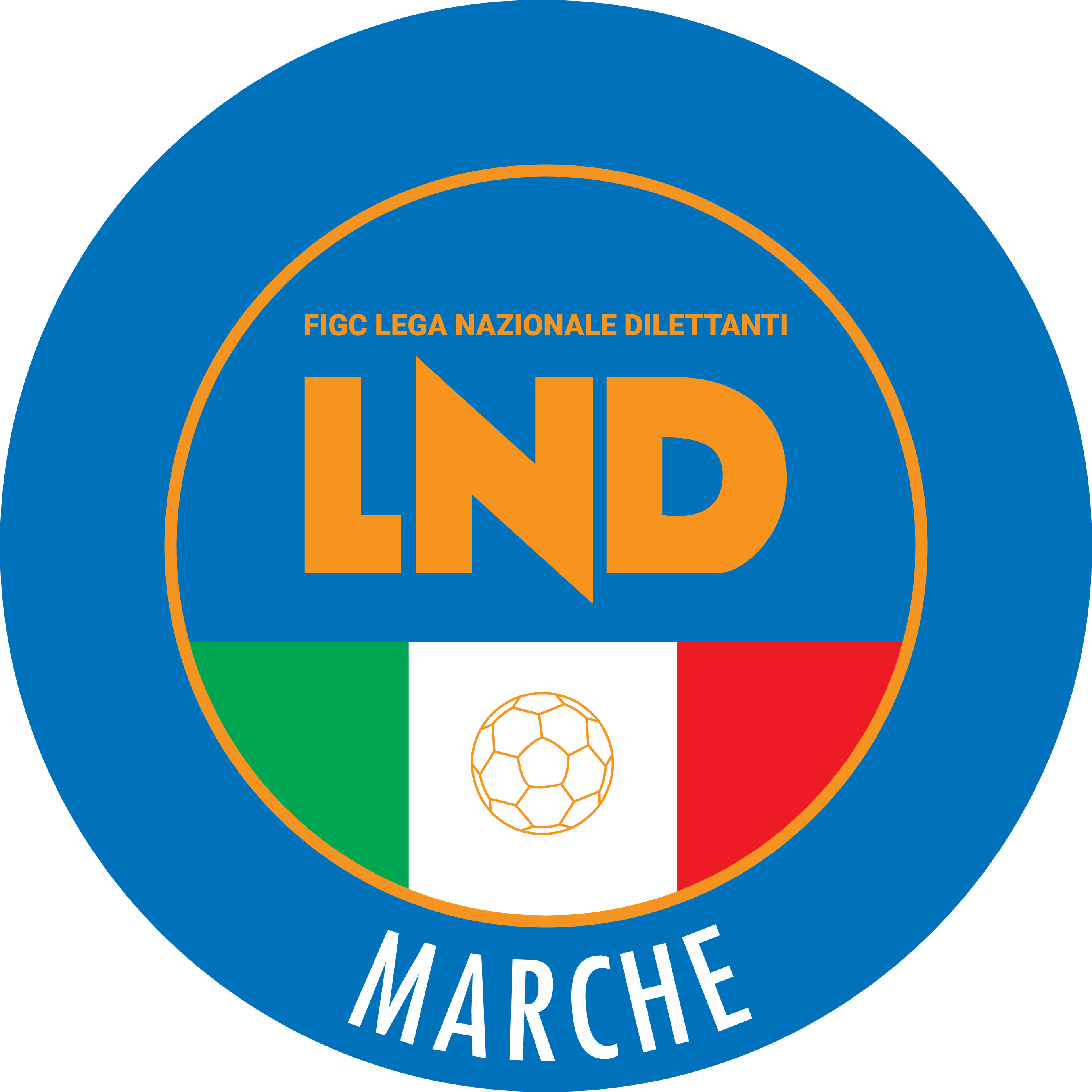 Federazione Italiana Giuoco CalcioLega Nazionale DilettantiCOMITATO REGIONALE MARCHEVia Schiavoni, snc - 60131 ANCONACENTRALINO: 071 285601 - FAX: 071 28560403sito internet: marche.lnd.ite-mail: c5marche@lnd.itpec: marche@pec.figcmarche.itStagione Sportiva 2019/2020Comunicato Ufficiale N° 40 del 04/12/2019Stagione Sportiva 2019/2020Comunicato Ufficiale N° 40 del 04/12/2019CHIAPPORI STEFANO(OLYMPIA FANO C5) BRUZZICHESSI MARCO(CERRETO D ESI C5 A.S.D.) TITTARELLI ANDREA(JESI CALCIO A 5) SCOCCIA ANDREA(REAL SAN GIORGIO) DE SOUZA JUNIOR EDSON LUIZ(RECANATI CALCIO A 5) PAOLELLA SIMONE(CALCETTO CASTRUM LAURI) STAZI GIANMARCO(CERRETO D ESI C5 A.S.D.) LOMBARDI MICHELE(MONTESICURO TRE COLLI) FARABINI MATTIA(OLYMPIA FANO C5) CARNEVALI LUCA(RECANATI CALCIO A 5) SHKOZA MARIO(JESI CALCIO A 5) CAFIERO FABIO(OLYMPIA FANO C5) VENTURA GIANMARCO(OSTRENSE) SABBATINI JOHNATAN(RECANATI CALCIO A 5) MANCINELLI ALEX(NUOVA JUVENTINA FFC) SquadraPTGVNPGFGSDRPEA.S.D. RECANATI CALCIO A 5331111009626700A.S.D. FUTSAL POTENZA PICENA301110017840380A.S.D. OLYMPIA FANO C528119115738190A.S.D. MONTESICURO TRE COLLI2011623595900A.S.D. MONTELUPONE CALCIO A 51911614544680S.S. CALCETTO CASTRUM LAURI1911614393450A.S.D. PIEVE D ICO CALCIO A 51511506474070U.S. PIANACCIO14114254131100A.S.D. JESI CALCIO A 514114253943-40A.S.D. DINAMIS 199012114074548-30A.P.D. CERRETO D ESI C5 A.S.D.10113174462-180A.S. REAL SAN GIORGIO6112093467-330A.S.D. NUOVA JUVENTINA FFC3110384381-380A.S.D. OSTRENSE11101103293-610Squadra 1Squadra 2A/RData/OraImpiantoLocalita' ImpiantoIndirizzo ImpiantoJESI CALCIO A 5DINAMIS 1990A06/12/2019 21:30PALESTRA RAFFAELA CARBONARIJESIVIA DEI TESSITORIMONTELUPONE CALCIO A 5MONTESICURO TRE COLLIA06/12/2019 21:30TENSOSTRUTTURA CALCIO A 5MONTELUPONEVIA ALESSANDRO MANZONIOSTRENSEPIEVE D ICO CALCIO A 5A06/12/2019 21:45PALASPORTOSTRAVIA MATTEOTTIREAL SAN GIORGIONUOVA JUVENTINA FFCA06/12/2019 22:00PALESTRA SC.MEDIA B.ROSSELLIPORTO SAN GIORGIOVIA PIRANDELLO AREA MT.4RECANATI CALCIO A 5OLYMPIA FANO C5A06/12/2019 21:30CENTRO SPORTIVO RECANATESERECANATIVIA ALDO MOROCALCETTO CASTRUM LAURIFUTSAL POTENZA PICENAA07/12/2019 15:00PALAZZETTO POLIFUNZIONALERIPE SAN GINESIOVIA FAVETOCERRETO D ESI C5 A.S.D.PIANACCIOA07/12/2019 15:00PALACARIFAC DI CERRETO D'ESICERRETO D'ESIVIA VERDIGIACOBONI ALFREDO(AMICI 84) DI RUSSO GUIDO(CSI STELLA A.S.D.) CROCI MATTEO(CSI STELLA A.S.D.) SCIARRA VINCENZO(RIVIERA DELLE PALME) GIRONACCI DIEGO(U.MANDOLESI CALCIO) DE SANTIS FABIO(ALMA JUVENTUS FANO) SPERANDINI ADANTI EDOARDO(ALMA JUVENTUS FANO) TELLONI EDOARDO(FUTSAL FERMO S.C.) BRUZZESI MATTEO(AVENALE) CIOTTI ALESSANDRO(BOCASTRUM UNITED) GIGANTI CARLO GABRIEL(AMICI 84) CANCRINI GIANLUCA(CSI STELLA A.S.D.) PEDINELLI ALBERTO(REAL S.COSTANZO CALCIO 5) CANNELLA IVAN(RIVIERA DELLE PALME) PASQUINI MARCO(RIVIERA DELLE PALME) FRATESI SIMONE(VALLEFOGLIA C5) CARBINI NICOLA(MONTECAROTTO) LIKA STIVI(SENIGALLIA CALCIO) LERRO DAVIDE(ACLI VILLA MUSONE) FRANCUCCI GINO(RIVIERA DELLE PALME) CENTONZE FRANCESCO(ACLI MANTOVANI CALCIO A 5) LUCHETTI ALESSANDRO(ACLI MANTOVANI CALCIO A 5) MAGNATERRA DIEGO(ACLI VILLA MUSONE) MAZZIERI DIEGO(AVENALE) PACIONI PAOLO(FUTSAL FERMO S.C.) CANALE RICCARDO(POTENZA PICENA) CARNEVALI GABRIELE(REAL FABRIANO) BRESCINI ALESSANDRO(SPORTLAND) FOGANTE FRANCESCO(TRE TORRI A.S.D.) GIRONACCI DIEGO(U.MANDOLESI CALCIO) STRAPPATO ANDREA(ACLI VILLA MUSONE) GIACOBONI GIORGIO(AMICI 84) SCATTOLINI SERAFINO(AMICI 84) GIACOMINI GIOVANNI(AUDAX 1970 S.ANGELO) DIALLO ASSANE(BORGOROSSO TOLENTINO) VERDINI TOMMASO(BORGOROSSO TOLENTINO) CASSANO ALESSIO(CASTELBELLINO CALCIO A 5) DI RONZA MARCO(CASTELBELLINO CALCIO A 5) GRASSI CHRISTIAN(CASTELBELLINO CALCIO A 5) BATTILANA ANDREA(EAGLES PAGLIARE) ARBUSTI NICHOLAS(FUTSAL MONTURANO) IUGA BOGDAN VASILE(NUOVA OTTRANO 98) FIRMANI GUGLIELMO(REAL ANCARIA) STROPPA WILLIAM(REAL FABRIANO) FRABONI THOMAS(REAL S.COSTANZO CALCIO 5) ERRERA ELENIO(RIVIERA DELLE PALME) PALANCA DANIELE(RIVIERA DELLE PALME) SALVI FABIO(SERRALTA) GUAZZARONI DANILO(ACLI VILLA MUSONE) PANETTI NICOLAS(ACLI VILLA MUSONE) MENCHETTI ELIA(ALMA JUVENTUS FANO) DORINZI ALESSANDRO(AMICI 84) D ORSANEO MARCO(AVIS ARCEVIA 1964) PULCINELLI DENNYS(AVIS ARCEVIA 1964) CORRADETTI DAVIDE(BOCASTRUM UNITED) LARGONI CHRISTIAN(CASTELBELLINO CALCIO A 5) CAO GIANLUCA(FUTSAL D. E G.) CRUCIANI SIMONE(FUTSAL FERMO S.C.) VALLUCCI DAMIANO(FUTSAL FERMO S.C.) PENNACCHIETTI ANDREA(FUTSAL PRANDONE) LORENZETTI JONATA(MONTECAROTTO) LORENZETTI RAFFAELE(MONTECASSIANO CALCIO) BELFIORE MAURO(NUOVA OTTRANO 98) GALEAZZO MICHELE(NUOVA OTTRANO 98) FAVETTI CLEVERSON(POTENZA PICENA) SCIARRA VINCENZO(RIVIERA DELLE PALME) ANGELELLI ANDREA(SERRALTA) MARCONI MATTIA(SPORTING GROTTAMMARE) BALDASCINO UMBERTO(SPORTLAND) CEFARIELLO GENNARO(SPORTLAND) SquadraPTGVNPGFGSDRPEA.S.D. VALLEFOGLIA C528119115428260G.S. AUDAX 1970 S.ANGELO27119023823150ASD.P. ALMA JUVENTUS FANO23117224028120A.S.D. PIETRALACROCE 7321117045033170A.S.D. CHIARAVALLE FUTSAL2011623383170A.S.D. SPORTLAND1711524454230A.S.D. ATL URBINO C5 19991611515343040A.S.D. REAL S.COSTANZO CALCIO 51611443494630A.S.D. ACLI MANTOVANI CALCIO A 513114163543-80A.S.D. AVIS ARCEVIA 196411113263347-140SENIGALLIA CALCIO11113263653-170A.S.D. AMICI DEL CENTROSOCIO SP.8112273855-170A.P.D. VERBENA C5 ANCONA6112094052-120A.S.D. FUTSAL MONTEMARCIANO C53110382342-190SquadraPTGVNPGFGSDRPEA.S.D. NUOVA OTTRANO 9827118303923160A.S.D. POTENZA PICENA24118035524310A.S. AVENALE23117224627190A.S.D. MONTECASSIANO CALCIO23117224429150A.S.D. CASTELBELLINO CALCIO A 522117134131100A.S.D. C.U.S. MACERATA CALCIO A519116143723140A.S.D. REAL FABRIANO1811533473890A.S.D. BORGOROSSO TOLENTINO18116053941-20U.S.D. ACLI VILLA MUSONE11113263446-120A.S.D. INVICTA FUTSAL MACERATA11113263451-170A.S.D. MONTECAROTTO9112362037-170U.S. TRE TORRI A.S.D.8112273041-110A.S.D. MOSCOSI 20085111282850-220POL. SERRALTA11101103164-330SquadraPTGVNPGFGSDRPEA.S.D. FUTSAL D. E G.331111009219730A.S.D. BOCASTRUM UNITED28119115843150A.S.D. FREELY SPORT25118126236260A.S.D. FUTSAL MONTURANO22117136140210POL.D. U.MANDOLESI CALCIO19116145141100POL. CSI STELLA A.S.D.18115334243-10A.S. RIVIERA DELLE PALME1711452383440A.S.D. SPORTING GROTTAMMARE17115243543-80A.S.D. REAL ANCARIA1611515423930A.S.D. FUTSAL PRANDONE8111553643-70A.S.D. AMICI 847112183556-210A.S.D. FUTSAL FERMO S.C.6111372852-240A.S. EAGLES PAGLIARE31110103769-320A.S.D. FUTSAL SILENZI01100113089-590Squadra 1Squadra 2A/RData/OraImpiantoLocalita' ImpiantoIndirizzo ImpiantoALMA JUVENTUS FANOACLI MANTOVANI CALCIO A 5A06/12/2019 21:00C.COPERTO C.TENNIS LA TRAVEFANOVIA VILLA TOMBARIAMICI DEL CENTROSOCIO SP.FUTSAL MONTEMARCIANO C5A06/12/2019 21:00CAMPO DI C5 ENTRO PAL OLIMPIAMONTEPORZIOVIA RISORGIMENTO 16AUDAX 1970 S.ANGELOSENIGALLIA CALCIOA06/12/2019 21:45PALLONE GEODETICO CAMPO NÂ°1SENIGALLIAVIA CELLINI, 13AVIS ARCEVIA 1964CHIARAVALLE FUTSALA06/12/2019 21:30PALASPORTCASTELLEONE DI SUASAVIA ROSSINISPORTLANDPIETRALACROCE 73A06/12/2019 21:30PALLONE GEODETICO "OMAR SIVORCARTOCETOVIA NAZARIO SAUROVALLEFOGLIA C5REAL S.COSTANZO CALCIO 5A06/12/2019 21:30PALAS.MONTECCHIO "PALADIONIGIVALLEFOGLIAVIA MAZZINIVERBENA C5 ANCONAATL URBINO C5 1999A07/12/2019 15:00PALLONE GEODETICO VERBENAANCONAVIA PETRARCASquadra 1Squadra 2A/RData/OraImpiantoLocalita' ImpiantoIndirizzo ImpiantoAVENALEC.U.S. MACERATA CALCIO A5A06/12/2019 22:00PALASPORT "LUIGINO QUARESIMA"CINGOLIVIA CERQUATTIBORGOROSSO TOLENTINOINVICTA FUTSAL MACERATAA06/12/2019 21:30CENTRO SP. POL. "R.GATTARI"TOLENTINOVIA TAGLIAMENTOMONTECAROTTOMOSCOSI 2008A06/12/2019 21:30PALESTRA COMUNALESERRA SAN QUIRICOVIA GRAMSCINUOVA OTTRANO 98ACLI VILLA MUSONEA06/12/2019 22:00PALASPORT "GIANCARLO GALIZIA"FILOTTRANOVIA GEMME, 13POTENZA PICENACASTELBELLINO CALCIO A 5A06/12/2019 21:30PALLONE GEODETICO "F. ORSELLIPOTENZA PICENAVIA DELLO SPORTREAL FABRIANOMONTECASSIANO CALCIOA06/12/2019 21:30PALESTRA "FERMI"FABRIANOVIA B.BUOZZITRE TORRI A.S.D.SERRALTAA06/12/2019 21:30PALASPORT COMUNALESARNANOVIA LUDOVICO SCARFIOTTISquadra 1Squadra 2A/RData/OraImpiantoLocalita' ImpiantoIndirizzo ImpiantoAMICI 84FUTSAL SILENZIA06/12/2019 21:45PALAROZZIFOLIGNANOPIAZZA S. D'ACQUISTOBOCASTRUM UNITEDU.MANDOLESI CALCIOA06/12/2019 21:45PALESTRA C5 CASTORANOCASTORANOLOC. ROCCHETTAEAGLES PAGLIAREFUTSAL PRANDONEA06/12/2019 21:45PALAZZO DELLO SPORTSPINETOLIFRAZ.PAGLIARE VIA VECCHIFREELY SPORTSPORTING GROTTAMMAREA06/12/2019 21:45PALESTRA DI CASCINARECASCINAREVIA CARDUCCIFUTSAL MONTURANOCSI STELLA A.S.D.A06/12/2019 22:00PALAZZO DELLO SPORTMONTE URANOVIA OLIMPIADIREAL ANCARIAFUTSAL FERMO S.C.A06/12/2019 21:30PALESTRA COMUNALEANCARANOVIA FONTE DI MONSIGNORERIVIERA DELLE PALMEFUTSAL D. E G.A06/12/2019 21:45PALASPORT SPECASAN BENEDETTO DEL TRONTOVIA DELLO SPORTData GaraN° Gior.Squadra 1Squadra 2Data Orig.Ora Var.Ora Orig.Impianto17/12/20195 RSAN MICHELELF JESINA FEMMINILE20/12/201921:30Data GaraN° Gior.Squadra 1Squadra 2Data Orig.Ora Var.Ora Orig.Impianto07/12/20193 RBAYER CAPPUCCINIPOLISPORTIVA BORGOSOLESTA20:0018:3012/12/20194 RU.MANDOLESI CALCIOBAYER CAPPUCCINI13/12/201921:30RIPESI MARTA(ACLI MANTOVANI CALCIO A 5) GAGLIARDI VALENTINA(LF JESINA FEMMINILE) FATICA MARIA MADDALENA(SAN MICHELE) MANNELLA ANGELA MARIA(CANTINE RIUNITE CSI) PATACCA CRIZIA(POLISPORTIVA BORGOSOLESTA) BERDINI MARTINA(LA FENICE C5) CASAGRANDE SYLVIE(RECANATI CALCIO A 5) SquadraPTGVNPGFGSDRPEA.S.D. SAN MICHELE1986113912270A.S.D. CALCIO A 5 CORINALDO167511259160A.P.D. LF JESINA FEMMINILE1585033115160A.S.D. PIANDIROSE158503332490A.S.D. ACLI MANTOVANI CALCIO A 597304222110A.S.D. ATL URBINO C5 1999682062631-50A.S.D. S.ORSO 198008008569-640SquadraPTGVNPGFGSDRPESSDARL POLISPORTIVA BORGOSOLESTA1996123821170A.S.D. CSKA CORRIDONIA C5F199612231850A.S.D. RECANATI CALCIO A 5169513251780A.S.D. BAYER CAPPUCCINI139414342860POL.D. U.MANDOLESI CALCIO139342312920A.S.D. LA FENICE C5129333212100A.S.D. CANTINE RIUNITE CSI591261727-100A.S.D. RIPABERARDA491171543-280Squadra 1Squadra 2A/RData/OraImpiantoLocalita' ImpiantoIndirizzo ImpiantoSAN MICHELES.ORSO 1980R06/12/2019 21:30PAL.COM. S.MICHELE AL FIUMEMONDAVIOVIA LORETOATL URBINO C5 1999ACLI MANTOVANI CALCIO A 5R07/12/2019 15:00PAL.DELLO SPORT PALAMONDOLCEURBINOVIA DELL'ANNUNZIATACALCIO A 5 CORINALDOPIANDIROSER10/12/2019 21:30CAMPO DI C5 ENTRO SCUOLA EL.RCORINALDOVIA BORGO DI SOTTOSquadra 1Squadra 2A/RData/OraImpiantoLocalita' ImpiantoIndirizzo ImpiantoCANTINE RIUNITE CSIRIPABERARDAR06/12/2019 21:45PALASPORT "GIULIO CHIERICI"TOLENTINOVIA DELLA REPUBBLICABAYER CAPPUCCINIPOLISPORTIVA BORGOSOLESTAR07/12/2019 20:00PALESTRA C.SPORTIVO"DON BOSCOMACERATAVIA ALFIERI SNCRECANATI CALCIO A 5U.MANDOLESI CALCIOR07/12/2019 21:30CENTRO SPORTIVO RECANATESERECANATIVIA ALDO MOROCSKA CORRIDONIA C5FLA FENICE C5R08/12/2019 15:00IMPIANTO C/5 PARS "PIO CAROSICORRIDONIACONTRADA CIGLIANO 14Squadra 1Squadra 2A/RData/OraImpiantoLocalita' ImpiantoIndirizzo ImpiantoU.MANDOLESI CALCIOBAYER CAPPUCCINIR12/12/2019 21:30CAMPO C/5 "MANDOLESI"- COPERTPORTO SAN GIORGIOVIA DELLE REGIONI, 8Data GaraN° Gior.Squadra 1Squadra 2Data Orig.Ora Var.Ora Orig.Impianto12/12/20193 RCANDIA BARACCOLA ASPIOPIETRALACROCE 7307/12/201920:0015:30Data GaraN° Gior.Squadra 1Squadra 2Data Orig.Ora Var.Ora Orig.Impianto07/12/20193 RFUTSAL FBCU.MANDOLESI CALCIO17:3017:00ANTONIONI ALEX(OLYMPIA FANO C5) BIKAI LUCIEN(AUDAX 1970 S.ANGELO) BIAGINI MARCO(CALCIO A 5 CORINALDO) GAMBARARA LUCA(ATL URBINO C5 1999) SALTARELLI GIANMARCO(AUDAX 1970 S.ANGELO) CIARIMBOLI LORIS(CALCIO A 5 CORINALDO) OLIVIERI TOMMASO(REAL S.COSTANZO CALCIO 5) SquadraPTGVNPGFGSDRPEA.S.D. ATL URBINO C5 19991986113924150G.S. AUDAX 1970 S.ANGELO1464203112190A.S.D. CALCIO A 5 CORINALDO148422282170A.S.D. REAL S.COSTANZO CALCIO 5108314282800A.S.D. CASTELBELLINO CALCIO A 588224272520A.S.D. SPORTLAND471151430-160A.S.D. OLYMPIA FANO C5471151340-270SquadraPTGVNPGFGSDRPEA.P.D. CERRETO D ESI C5 A.S.D.168512292720A.P.D. VERBENA C5 ANCONA137412322480A.S.D. ACLI MANTOVANI CALCIO A 5138413363060U.S.D. ACLI VILLA MUSONE108314272610ASD.P. CANDIA BARACCOLA ASPIO973042125-40A.S.D. CASENUOVE983052127-60A.S.D. PIETRALACROCE 73983052532-70SquadraPTGVNPGFGSDRPEA.S.D. FUTSAL MONTURANO2187015527280A.S.D. RECANATI CALCIO A 51575024123180POL.D. U.MANDOLESI CALCIO127403323020A.S.D. FUTSAL POTENZA PICENA118323434300A.S.D. FUTSAL FBC882243031-10A.S.D. REAL ANCARIA682062054-340A.S.D. NUOVA JUVENTINA FFC581253851-130Squadra 1Squadra 2A/RData/OraImpiantoLocalita' ImpiantoIndirizzo ImpiantoCASTELBELLINO CALCIO A 5AUDAX 1970 S.ANGELOR07/12/2019 15:30PALASPORT "MARTARELLI"CASTELBELLINOVIA TOBAGI STAZ. CASTELBELLINOSPORTLANDATL URBINO C5 1999R07/12/2019 15:30CAMPO SCOPERTOFANOVIA D.ALIGHIERICALCIO A 5 CORINALDOREAL S.COSTANZO CALCIO 5R08/12/2019 17:30PALASPORTCASTELLEONE DI SUASAVIA ROSSINISquadra 1Squadra 2A/RData/OraImpiantoLocalita' ImpiantoIndirizzo ImpiantoACLI VILLA MUSONEACLI MANTOVANI CALCIO A 5R07/12/2019 15:30PALLONE GEODETICOSIROLOFRAZIONE COPPO VIA FORMACASENUOVEVERBENA C5 ANCONAR07/12/2019 16:00PALLONE PRESSOSTATICOOSIMOFRAZ. CASENUOVE DI OSIMOCANDIA BARACCOLA ASPIOPIETRALACROCE 73R12/12/2019 20:00PALLONE GEODETICO LOC.CANDIAANCONALOCALITA' CANDIASquadra 1Squadra 2A/RData/OraImpiantoLocalita' ImpiantoIndirizzo ImpiantoFUTSAL FBCU.MANDOLESI CALCIOR07/12/2019 17:30CAMPO SCOPERTO "GREEN PLANET"TOLENTINOVIA ABBADIA DI FIASTRARECANATI CALCIO A 5FUTSAL MONTURANOR07/12/2019 15:30CENTRO SPORTIVO RECANATESERECANATIVIA ALDO MORONUOVA JUVENTINA FFCFUTSAL POTENZA PICENAR08/12/2019 15:30CAMPO C/5 "GIUSEPPE TEMPERINIMONTEGRANAROVIA B.ROSSI SNCData GaraN° Gior.Squadra 1Squadra 2Data Orig.Ora Var.Ora Orig.Impianto18/12/20195 RAMICI DEL CENTROSOCIO SP.REAL FABRIANO21/12/201921:3016:00CAMPO DI C5 ENTRO PAL OLIMPIA MONTEPORZIO VIA RISORGIMENTO 16BRUSCHI CHRISTIAN(ACLI AUDAX MONTECOSARO C5) CASOLE SEBASTIANO(FUTSAL POTENZA PICENA) PALLOTTA ALESSANDRO(RECANATI CALCIO A 5) GIACCHETTA ALESSIO(C.U.S. MACERATA CALCIO A5) SEGHETTI NICOLA(C.U.S. MACERATA CALCIO A5) SquadraPTGVNPGFGSDRPEA.S.D. REAL FABRIANO2187015233190A.S.D. AMICI DEL CENTROSOCIO SP.1685123825130A.S.D. RECANATI CALCIO A 5148422333120A.S. CAMPOCAVALLO117322292630A.S.D. DINAMIS 1990118323282710G.S. AUDAX 1970 S.ANGELO481162633-70U.S.D. ACLI VILLA MUSONE070072354-310SquadraPTGVNPGFGSDRPEA.S.D. C.U.S. MACERATA CALCIO A51876014515300A.S.D. ACLI AUDAX MONTECOSARO C5188602312470A.S.D. MONTELUPONE CALCIO A 5168512353140POL.D. U.MANDOLESI CALCIO1585034821270POL. CSI STELLA A.S.D.682063050-200A.S.D. CANTINE RIUNITE CSI471151435-210A.S.D. FUTSAL POTENZA PICENA381073057-270Squadra 1Squadra 2A/RData/OraImpiantoLocalita' ImpiantoIndirizzo ImpiantoAUDAX 1970 S.ANGELOREAL FABRIANOR07/12/2019 18:00PALESTRA IST.BETTINO PADOVANOSENIGALLIAVIA ANTONIO ROSMINI 22/BCAMPOCAVALLOAMICI DEL CENTROSOCIO SP.R07/12/2019 18:00PALLONE GEODETICO - CAMPO N.1OSIMOVIA VESCOVARA, 7DINAMIS 1990ACLI VILLA MUSONER07/12/2019 17:00PALASPORT "BADIALI"FALCONARA MARITTIMAVIA DELLO STADIOSquadra 1Squadra 2A/RData/OraImpiantoLocalita' ImpiantoIndirizzo ImpiantoFUTSAL POTENZA PICENACANTINE RIUNITE CSIR07/12/2019 18:00PALESTRA G. LEOPARDIPOTENZA PICENAVIA DELLO SPORTC.U.S. MACERATA CALCIO A5CSI STELLA A.S.D.R08/12/2019 17:30PALESTRA SCUOLA"F.LLI CERVI"MACERATAVIA FRATELLI CERVIU.MANDOLESI CALCIOACLI AUDAX MONTECOSARO C5R08/12/2019 18:00CAMPO C/5 "MANDOLESI"- COPERTPORTO SAN GIORGIOVIA DELLE REGIONI, 8Data GaraN° Gior.Squadra 1Squadra 2Data Orig.Ora Var.Ora Orig.Impianto11/12/201910 AAMICI DEL CENTROSOCIO SP.SENIGALLIA CALCIO08/12/201918:0016:00CAMPO DI C5 ENTRO PAL OLIMPIA MONTEPORZIO VIA RISORGIMENTO 1623/12/201913 AREAL S.COSTANZO CALCIO 5REAL S.COSTANZO CALCIsq.B *FCL*29/12/201916:0018:15Data GaraN° Gior.Squadra 1Squadra 2Data Orig.Ora Var.Ora Orig.Impianto11/12/201910 AC.U.S. ANCONAPOLISPORTIVA GAGLIARDA07/12/201917:0018:0007/12/201910 AFUTSAL FBCFUTSAL COBA SPORTIVA DIL18:3017:00PALESTRA SCUOLA "CARLO URBANI" POLLENZA VIA EUROPA - CASETTE VERDINIBOTTICELLI FRANCESCO(FUTSAL ASKL) BONCI MATTEO(FFJ CALCIO A 5) FAMA JOSHUA(ITALSERVICE C5) LUCIANI FRANCESCO(C.U.S. ANCONA) MEMOLI ANTONIO(C.U.S. ANCONA) TESTA LEONARDO(FUTSAL ASKL) ZANATTA CAIO(FUTSAL ASKL) ANGELETTI ALESSIO(CANTINE RIUNITE CSI) RICORDI CARLO(AUDAX 1970 S.ANGELO) DISARNO EMILIANO(REAL S.COSTANZO CALCIO 5) ANGELETTI ALESSIO(CANTINE RIUNITE CSI) GASHI ENIS(CANTINE RIUNITE CSI) MENTILI ALESSANDRO(FUTSAL COBA SPORTIVA DIL) FERRARESI DAVIDE(ACLI MANTOVANI CALCIO A 5) GIOVANELLI MATTEO(TAVERNELLE) SquadraPTGVNPGFGSDRPEA.S.D. REAL S.COSTANZO CALCIO 52488007019510A.S.D. AMICI DEL CENTROSOCIO SP.2197015022280SSDARL ITALSERVICE C51896025723340SENIGALLIA CALCIO1585024624220A.S.D. OSTRENSE138412302550A.S. ETA BETA FOOTBALL129405434210A.S.D. ACLI MANTOVANI CALCIO A 598304333210C.S.D. VIRTUS TEAM SOC.COOP.782143961-220G.S. AUDAX 1970 S.ANGELO682051660-440A.S.D. REAL FABRIANO581242735-80U.S. TAVERNELLE180171849-310A.S.D. FFJ CALCIO A 5180162461-370sq.B REAL S.COSTANZO CALCIsq.B090000000SquadraPTGVNPGFGSDRPEC.U.S. ANCONA2498016616500S.R.L. FUTSAL COBA SPORTIVA DIL2096216628380A.S.D. FUTSAL ASKL2096213820180A.S.D. CANTINE RIUNITE CSI1996124528170A.S.D. RECANATI CALCIO A 5169513322480A.S.D. C.U.S. MACERATA CALCIO A51193243442-80S.S.D. MOGLIANESE1193242948-190A.S.D. FUTSAL FBC1093153646-100SCSSD POLISPORTIVA GAGLIARDA782153341-80A.S.D. ACLI AUDAX MONTECOSARO C5782153142-110SSDARL TENAX CASTELFIDARDO692072538-130A.S.D. NUOVA JUVENTINA FFC190183092-620Squadra 1Squadra 2A/RData/OraImpiantoLocalita' ImpiantoIndirizzo ImpiantoACLI MANTOVANI CALCIO A 5REAL S.COSTANZO CALCIO 5A07/12/2019 18:00"PALAMASSIMO GALEAZZI"ANCONAVIA MADRE TERESA DI CALCUTTAAUDAX 1970 S.ANGELOFFJ CALCIO A 5A07/12/2019 15:30PALESTRA IST.BETTINO PADOVANOSENIGALLIAVIA ANTONIO ROSMINI 22/BITALSERVICE C5VIRTUS TEAM SOC.COOP.A07/12/2019 16:00PALAFIERA CAMPANARAPESAROVIA DELLE ESPOSIZIONI, 33REAL FABRIANOOSTRENSEA07/12/2019 18:30PALESTRA "FERMI"FABRIANOVIA B.BUOZZITAVERNELLEREAL S.COSTANZO CALCIsq.BA07/12/2019 15:30PALESTRA COM.LE SERRAUNGARINATAVERNELLE DI SERRAUNGARINAVIA DEI PIOPPI 2AMICI DEL CENTROSOCIO SP.SENIGALLIA CALCIOA11/12/2019 18:00CAMPO DI C5 ENTRO PAL OLIMPIAMONTEPORZIOVIA RISORGIMENTO 16Squadra 1Squadra 2A/RData/OraImpiantoLocalita' ImpiantoIndirizzo ImpiantoPOLISPORTIVA GAGLIARDAACLI AUDAX MONTECOSARO C5A04/12/2019 18:30PALASPORTMARTINSICUROVIA DELLO SPORTSquadra 1Squadra 2A/RData/OraImpiantoLocalita' ImpiantoIndirizzo ImpiantoCANTINE RIUNITE CSIRECANATI CALCIO A 5A07/12/2019 15:30PALASPORT "GIULIO CHIERICI"TOLENTINOVIA DELLA REPUBBLICAFUTSAL FBCFUTSAL COBA SPORTIVA DILA07/12/2019 18:30PALESTRA SCUOLA "CARLO URBANIPOLLENZAVIA EUROPA - CASETTE VERDINIACLI AUDAX MONTECOSARO C5MOGLIANESEA08/12/2019 10:30TENSOSTRUTTURA VIA ROSSINIMONTECOSAROVIA ROSSINIFUTSAL ASKLNUOVA JUVENTINA FFCA08/12/2019 17:00CAMPO COPERTO EZIO GALOSIASCOLI PICENOLOC.MONTEROCCO VIA A.MANCINITENAX CASTELFIDARDOC.U.S. MACERATA CALCIO A5A08/12/2019 11:00PALLONE GEODETICOCASTELFIDARDOVIA GHANDI - FRAZ. CROCETTEC.U.S. ANCONAPOLISPORTIVA GAGLIARDAA11/12/2019 17:00PALLONE GEODETICO CUS ANCONAANCONAVIA GROTTE DI POSATORA 19/AData GaraN° Gior.Squadra 1Squadra 2Data Orig.Ora Var.Ora Orig.Impianto08/12/20193 RAMICI DEL CENTROSOCIO SP.CALCIO A 5 CORINALDO sq.B *FCL*11:00PALASPORT"TRE RAGAZZI"MAROTTA MONDOLFO VIA EUROPA08/12/20193 RPOL.CAGLI SPORT ASSOCIATIBULDOG T.N.T. LUCREZIA07/12/201911:0015:3012/12/20194 RPIANACCIOAMICI DEL CENTROSOCIO SP.15/12/201918:3010:30Data GaraN° Gior.Squadra 1Squadra 2Data Orig.Ora Var.Ora Orig.Impianto15/12/20194 RFUTSAL ASKLCANTINE RIUNITE CSI15:0018:00D ATTEO MARIO(FFJ CALCIO A 5) CATALANO ELIA(CANTINE RIUNITE CSI) FORESI TOMMASO(CANTINE RIUNITE CSI) ALOISI GIOVANNI(PIANACCIO) SquadraPTGVNPGFGSDRPEA.S.D. POL.CAGLI SPORT ASSOCIATI1685104620260A.S.D. AMICI DEL CENTROSOCIO SP.1374114215270SSDARL ITALSERVICE C51183213413210A.S. BULDOG T.N.T. LUCREZIA973032037-170U.S. PIANACCIO381062550-250A.S.D. FFJ CALCIO A 528106941-321sq.B CALCIO A 5 CORINALDO sq.B080000000SquadraPTGVNPGFGSDRPESENIGALLIA CALCIO1685107416580A.S.D. CALCIO A 5 CORINALDO1083114324190A.S.D. ACLI MANTOVANI CALCIO A 5973025221310A.P.D. CERRETO D ESI C5 A.S.D.36103829-210S.S.D. SPORTFLY ARL08006996-870sq.B AMICI DEL CENTROSOCIOsq.B080000000sq.B ITALSERVICE C5 sq.B070000000SquadraPTGVNPGFGSDRPEA.S.D. FUTBOL31886017922570A.S.D. RECANATI CALCIO A 5127402302190A.S.D. BORGOROSSO TOLENTINO983031829-110A.S.D. C.U.S. MACERATA CALCIO A5772122027-70A.S.D. CANTINE RIUNITE CSI782141732-150A.S.D. FUTSAL ASKL280251548-330sq.B ACLI MANTOVANI CALCIOsq.B080000000Squadra 1Squadra 2A/RData/OraImpiantoLocalita' ImpiantoIndirizzo ImpiantoAMICI DEL CENTROSOCIO SP.CALCIO A 5 CORINALDO sq.BR08/12/2019 11:00PALASPORT"TRE RAGAZZI"MAROTTAMONDOLFOVIA EUROPAITALSERVICE C5PIANACCIOR08/12/2019 11:00PALAFIERA CAMPANARAPESAROVIA DELLE ESPOSIZIONI, 33POL.CAGLI SPORT ASSOCIATIBULDOG T.N.T. LUCREZIAR08/12/2019 11:00PALESTRA PANICHI PIERETTI C5CAGLIVIA BRAMANTESquadra 1Squadra 2A/RData/OraImpiantoLocalita' ImpiantoIndirizzo ImpiantoPIANACCIOAMICI DEL CENTROSOCIO SP.R12/12/2019 18:30PAL.COM. S.MICHELE AL FIUMEMONDAVIOVIA LORETOSquadra 1Squadra 2A/RData/OraImpiantoLocalita' ImpiantoIndirizzo ImpiantoCALCIO A 5 CORINALDOCERRETO D ESI C5 A.S.D.R07/12/2019 18:30PALACARIFAC DI CERRETO D'ESICERRETO D'ESIVIA VERDISPORTFLY ARLITALSERVICE C5 sq.BR07/12/2019 16:00CAMPO DI C/5 SCOPERTO TRE PONFANOVIA CHIARUCCIA-TRE PONTIACLI MANTOVANI CALCIO A 5SENIGALLIA CALCIOR08/12/2019 15:30"PALAMASSIMO GALEAZZI"ANCONAVIA MADRE TERESA DI CALCUTTASquadra 1Squadra 2A/RData/OraImpiantoLocalita' ImpiantoIndirizzo ImpiantoACLI MANTOVANI CALCIOsq.BFUTBOL3R07/12/2019 15:30"PALAMASSIMO GALEAZZI"ANCONAVIA MADRE TERESA DI CALCUTTAC.U.S. MACERATA CALCIO A5BORGOROSSO TOLENTINOR08/12/2019 11:00PALESTRA SCUOLA"F.LLI CERVI"MACERATAVIA FRATELLI CERVICANTINE RIUNITE CSIRECANATI CALCIO A 5R08/12/2019 10:00CENTRO SP. POL. "R.GATTARI"TOLENTINOVIA TAGLIAMENTO            Trentaduesimi      Sedicesimi      Ottavi    QuartiAPIEVE D’ICO CALCIO A 5PIEVE D’ICOAAVIS ARCEVIA 1964PIEVE D’ICOPIEVE D’ICOAAVENALEAVENALE AVENALE ASPORTLANDPIEVE D’ICO PIEVE D’ICO PIEVE D’ICO APOLVERIGI C5REAL S.COSTANZO REAL S.COSTANZO AREAL S.COSTANZODINAMIS 1990 DINAMIS 1990 AACLI MANTOVANIDINAMIS 1990 DINAMIS 1990 ADINAMIS 1990BOLYMPIA FANO C5OLYMPIA FANO OLYMPIA FANO BCALCETTO NUMANAOLYMPIA FANOOLYMPIA FANOBFUTSAL MONTEMARCIANOMOSCOSI 2008 MOSCOSI 2008 BMOSCOSI 2008OLYMPIA FANOOLYMPIA FANOOLYMPIA FANOBAMICI DEL CENTROSOCIO SP.ATL URBINO C5 ATL URBINO C5 BATL URBINO C5 1999ATL URBINO ATL URBINO BNUOVA OTTRANO 98NUOVA OTTRANO NUOVA OTTRANO BOSTRENSECJESI CALCIO A 5JESI CALCIO A 5 JESI CALCIO A 5 CREAL FABRIANOJESI CALCIO A 5 JESI CALCIO A 5 CVERBENA C5 ANCONAA.J. FANO A.J. FANO CALMA JUVENTUS FANOVALLEFOGLIAVALLEFOGLIAVALLEFOGLIACCASTELBELLINO CALCIO A 5VALLEFOGLIAVALLEFOGLIACVALLEFOGLIA C5VALLEFOGLIA VALLEFOGLIA CACLI VILLA MUSONEPIANACCIO PIANACCIO CPIANACCIODMONTESICURO TRE COLLIMONTESICURO MONTESICURO DCHIARAVALLE FUTSALMONTESICURO MONTESICURO DMONTECAROTTOMONTECAROTTO MONTECAROTTO DCIRCOLO COLLODIMONTESICURO MONTESICURO MONTESICURO DSENIGALLIA CALCIOBELPIANDILUNABELPIANDILUNADBELPIANDILUNAAUDAX 1970 AUDAX 1970 DAUDAX 1970 S.ANGELOAUDAX 1970 AUDAX 1970 DPIETRALACROCE 73EFUTSAL POTENZA PICENAFUTSAL POTENZA P. FUTSAL POTENZA P. EFUTSAL MONTURANOFUTSAL D. E G. FUTSAL D. E G. EFUTSAL FERMO S.C.FUTSAL D. E G. FUTSAL D. E G. EFUTSAL D. E G.RECANATI C5 RECANATI C5 RECANATI C5 ECSI STELLAMONTECASSIANO MONTECASSIANO EMONTECASSIANORECANATI C5 RECANATI C5 ERIVIERA DELLE PALMERECANATI C5 RECANATI C5 ERECANATI CALCIO A 5FMONTELUPONE CALCIO A 5MONTELUPONE C5 MONTELUPONE C5 FCASTELRAIMONDO C5MONTELUPONE  MONTELUPONE  FFUTSAL MONTEGRANAROFUTSAL M.GRANARO FUTSAL M.GRANARO FSPORTING GROTTAMMAREMONTELUPONE MONTELUPONE MONTELUPONE FBOCASTRUM UNITEDBORGOROSSO BORGOROSSO FBOROGOROSSO TOLENTINOCERRETO D’ESI CERRETO D’ESI FAMICI 84CERRETO D’ESI CERRETO D’ESI FCERRETO D’ESI C5GNUOVA JUVENTINA FFCNUOVA JUVENTINA NUOVA JUVENTINA GVIS CONCORDIA MORROVALLEEAGLES PAGLIARE EAGLES PAGLIARE GEAGLES PAGLIAREEAGLES PAGLIARE EAGLES PAGLIARE GTRE TORRICASTRUM LAURI CASTRUM LAURI CASTRUM LAURI GBAYER CAPPUCCINIBAYER CAPPUCCINI BAYER CAPPUCCINI GFUTSAL PRANDONECASTRUM LAURI CASTRUM LAURI GSERRALTAC. CASTRUM LAURI C. CASTRUM LAURI GCALCETTO CASTRUM LAURIHREAL SAN GIORGIOU.MANDOLESI U.MANDOLESI HU.MANDOLESI CALCIOFREELY SPORT FREELY SPORT HFREELY SPORTFREELY SPORT FREELY SPORT HFUTSAL SILENZIINVICTA INVICTA INVICTA HC.U.S. MACERATAPOTENZA PICENA POTENZA PICENA HPOTENZA PICENAINVICTA MACERATAINVICTA MACERATAHINVICTA FUTSAL MACERATAINVICTA MACERATA INVICTA MACERATA HREAL ANCARIADAVID LEONARDO(C.U.S. ANCONA) GHIDINI NICOLAS(CANTINE RIUNITE CSI) MENTILI ALESSANDRO(FUTSAL COBA SPORTIVA DIL) Squadra 1Squadra 2A/RData/OraImpiantoLocalita' ImpiantoIndirizzo ImpiantoREAL S.COSTANZO CALCIO 5C.U.S. ANCONAR09/12/2019 17:00PALESTRA COMUNALESAN COSTANZOVIA DELLA SANTA SELVINOCANTINE RIUNITE CSIFUTSAL COBA SPORTIVA DILR12/12/2019 19:00CENTRO SP. POL. "R.GATTARI"TOLENTINOVIA TAGLIAMENTOData GaraN° Gior.Squadra 1Squadra 2Data Orig.Ora Var.Ora Orig.Impianto11/12/20191 AROCCAFLUVIONEFUTSAL VIRE C504/12/201920:00GIORNOMATTINOPOMERIGGIOLunedìchiuso15.00 – 17,00Martedì10.00 – 12.00chiusoMercoledìchiuso15.00 – 17.00Giovedì10.00 – 12.00chiusoVenerdìchiuso15.00 – 17.00Il Responsabile Regionale Calcio a Cinque(Marco Capretti)Il Presidente(Paolo Cellini)